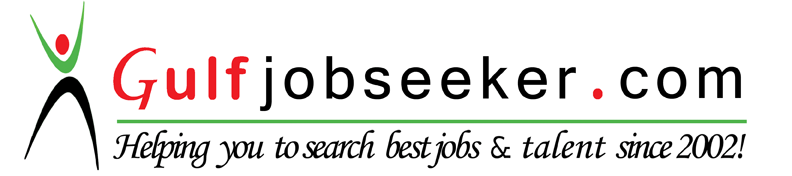 Whats app  Mobile:+971504753686 Gulfjobseeker.com CV No:1571202E-mail: gulfjobseeker@gmail.comObjective: To work in a challenging atmosphere in a reputable organization to use all of myefficiencies for the organization repute and betterment of mankindPersonal Details: 	Date of Birth       :            April 5th, 1986Marital Status    :   	SingleMother Tongue  :             PushtoLanguages           :             Urdu, English, ArabicEducation:Hazara University Mansehra PakistanBachelor of Law with 72%    	(LLB) 			2007-2010Peshawar University KPK Pakistan		B.A    with 55% 	(Law Pol.Sc) 		2005-2007Board of Intermediate & Secondary Education Peshawar	   FSc       with 72%	  (Pre- Engineering) 	2002-2004Board of Intermediate & Secondary Education Peshawar	   Metric         with 77 %           (Science)   		2000-2002Certificates :Certificate ….  Completed 3 months Certificate Course in Int. Humanitarian Law from Khyber Law College Peshawar Pakistan. (May 2011- August 2011)Certificate ….  Completed 3 months Certificate Course in Hospitality from NAVTEC, Islamabad Pakistan.(June 2010- August 2010)Career History:Advocate:			May 2015- Present Attending Civil & Criminal Courts of Law at Judicial Complex Peshawar KP PakistanOffice Clerks General:     	May 2013- April 2015				  Glorai Transport LLC, DubaiMajor Responsibilities:Closing of monthly accounts and preparing Financial Statements Communication with the clients, vendors, auditors, and also management in order to acquire information or to resolve financial problems.Reconciling Bank Statements for all the funds of the organisation.Verifying the receipts and inspection of goods/equipments.Provide support and process staff payroll to ensure accuracy.Assistant Administrator:			July 2011- May 2013Attending Civil & Criminal Court of Law at Judicial Complex Peshawar KP PakistanTechnical Skills & Proficiencies:Supervisory SkillsTime Management SkillsStress Management SkillsCustomers’ RelationshipInterpersonal SkillsCommunication skillsTeam Leadership & TrainingWritten and Verbal CommunicationProficient user of English, Beginner in Arabic and Expert in Urdu/Hindi Languages, Spoken, Written and Reading.ICT Skills:MS Word, MS Excel, MS PowerPoint, Internet..